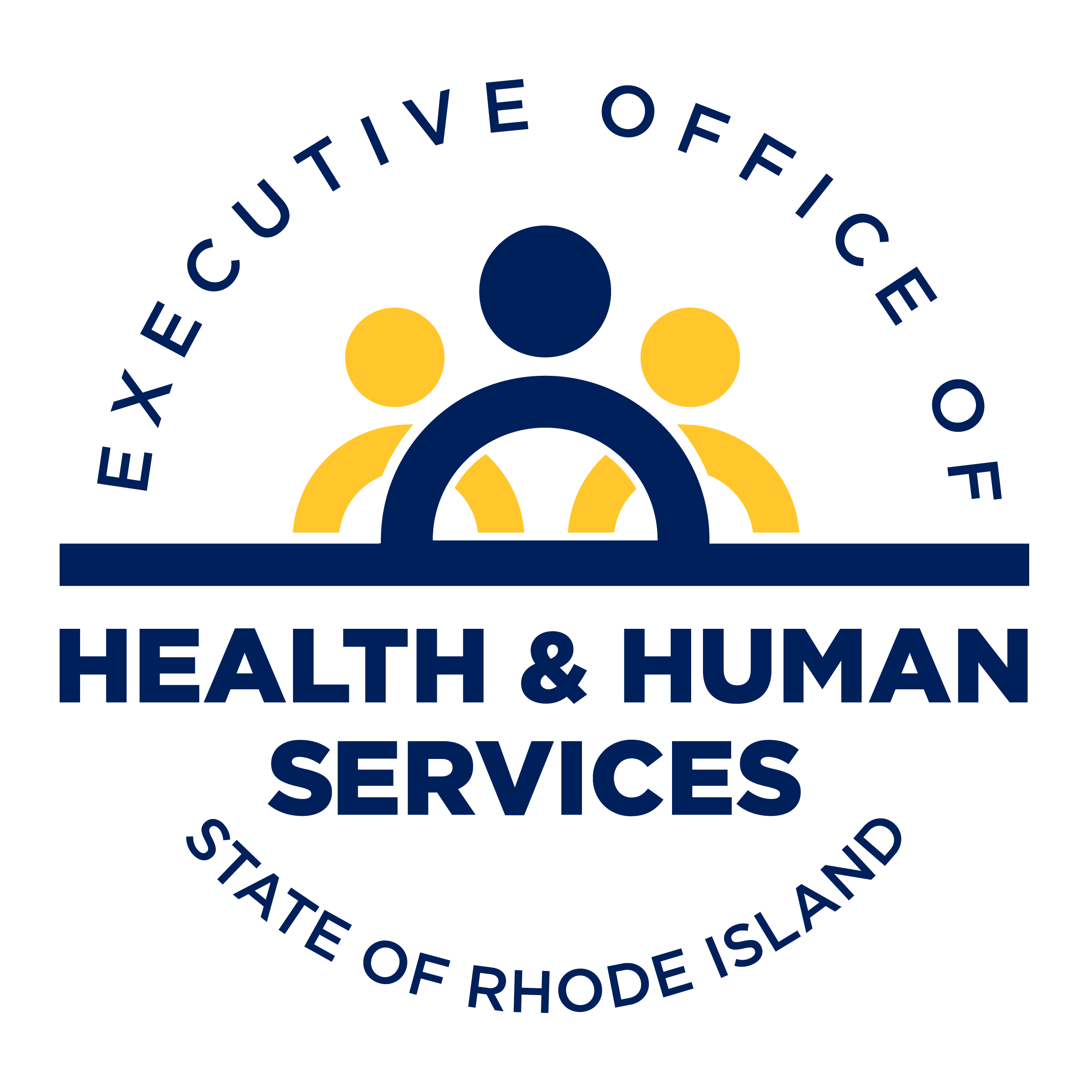 Cedar Family Center ServicesFor children and youth with special health care needs and their familiesWhat are Cedar Family Centers?A Cedar Family Center provides family-centered, intensive care management and coordination to assist families in reaching their full potential and thrive in their own communities.Intensive care coordination and management includes:Locating clinical services (medical and behavioral)Referrals to community and social supportsHealth education and preventionScreenings for physical and mental health Assistance with changes between levels of serviceSupporting familiesWho is Eligible for Intensive Care Coordination?Families of children birth to age 21 with two or more chronic conditions or have one chronic condition and are at risk of developing a secondChildren having a severe mental illness or severe emotional disturbance What should I expect from Cedar?Cedar staff will work with families to complete a needs assessment and identify goals. Families will be connected to resources and services while working on improving their independence.Access to Cedar services remain available even after discharge.If it is determined Cedar services are not required, Cedar staff will assist the family in identifying alternative supports.Cedar services are available statewide. Families can meet with a Cedar staff in their home, community, or at the Cedar Centers. How to AccessYou can contact a Cedar Family Center at any time.You may also speak to your current provider about making a referral on your behalf.If your child has Medical Assistance coverage (Medical Assistance, RIte Care or RIte Share), there is no out-of-pocket expense for services.Cedar Family CentersRI Parent Information Network Cedar1210 Pontiac Ave.Cranston, Rhode Island 02920Tel. (401) 270-0101Three Cedar Family Center335 R Prairie Ave., Suite 1AProvidence, RI 02905 Tel. (401) 444-7703